МИНИСТЕРСТВО ВОДНОГО ХОЗЯЙСТВА РЕСПУБЛИКИ УЗБЕКИСТАН«ВОДНАЯ ДИПЛОМАТИЯ» В ЦЕНТРАЛЬНОЙ АЗИИ24.11.2022              https://water.gov.uz/ru/posts/1545735855/2768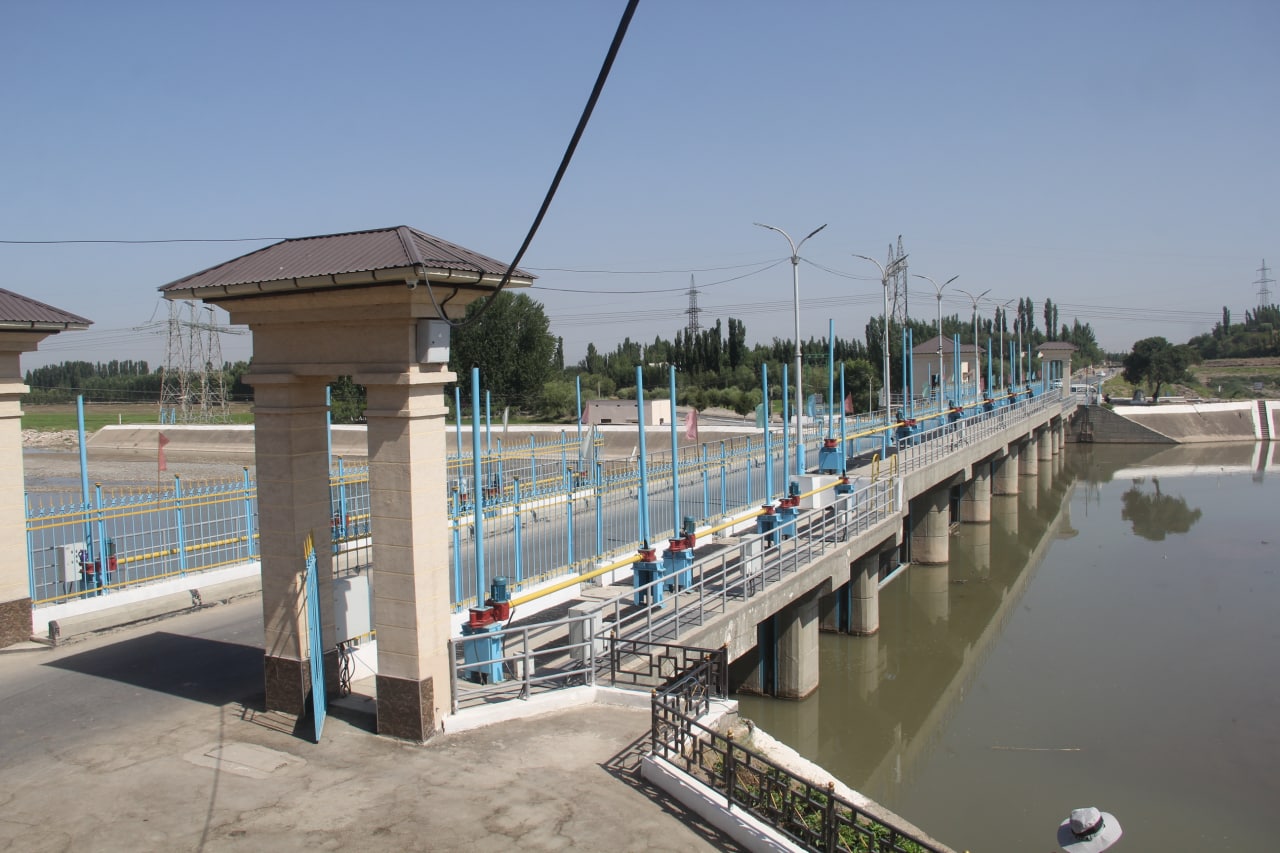 «ВОДНАЯ ДИПЛОМАТИЯ» В ЦЕНТРАЛЬНОЙ АЗИИОсновной успех внешней политики Узбекистана представляет собой кардинальную
реформу в регионе Центральной Азии - формирование дружественных взаимоотношений
 Казахстаном, Кыргызстаном, Таджикистаном и Туркменистаном.                                                                                           Ш.М.МирзиёевОпыт земледелия, орошения сельскохозяйственных культур, строительства наземных и надземных ирригационных сооружений формировался и осваивался тысячелетиями во всем Центрально-Азиатском регионе. Наши предки не растрачивали ни одной капли воды, рационально использовали ее и жили гармоничной и благоприятной жизнью у побережья водоемов.  Они контролировали русла рек и ручьев, рыли каналы и добывали воду, высаживали различные культуры, обустраивали поселения. По этой причине вода издавна была одним из самых важных ценностей для мира и благосостояния народов Центральной Азии, и сохраняет эту ценность по сей день.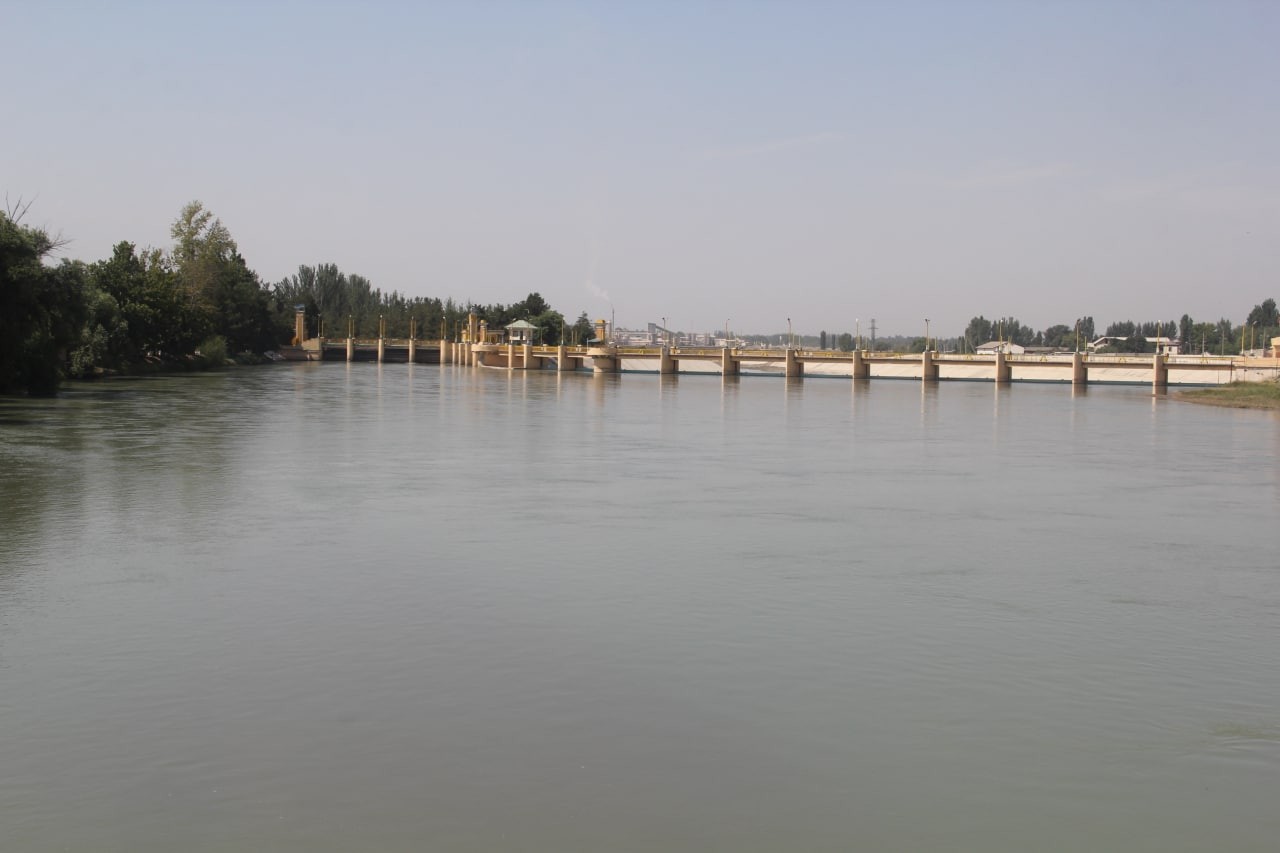 В 21 столетии при достижении человечеством высочайшего уровня развития, потребность в воде постоянно возрастает. При этом и водные пути, и водные ресурсы всех республик Центрально-Азиатского региона тесно взаимосвязаны, поэтому невозможно не вести "водную дипломатию" с соседними странамиЕсли рассматривать бассейн Сырдарьи, то вода из Республики Кыргызстан поступает по многочисленным ручьям, таким как Норин, Сох, Окбурасой, Аравонсой, Майлисой, Шохимардонсой, Исфайрамсой. С Узбекистана вода на территорию Кыргызстана поступает через Водозаборные каналы Правобережный, Савай, Южная Фергана и Каркидон.Вода в Таджикистан подается по Большому Ферганскому и Северо-Ферганскому каналам. При этом В Таджикистан вода поступает через каналы Большая Фергана и Северная Фергана. В то же время в период вегетации из реки Сырдарья через территорию Узбекистана в водохранилище "Бахри Таджик" в Таджикистане поступает в среднем 300 м3 /с воды. В связи с этим из водохранилища "Бахри Таджик" сбрасывается в среднем 500-550 м3 /с воды.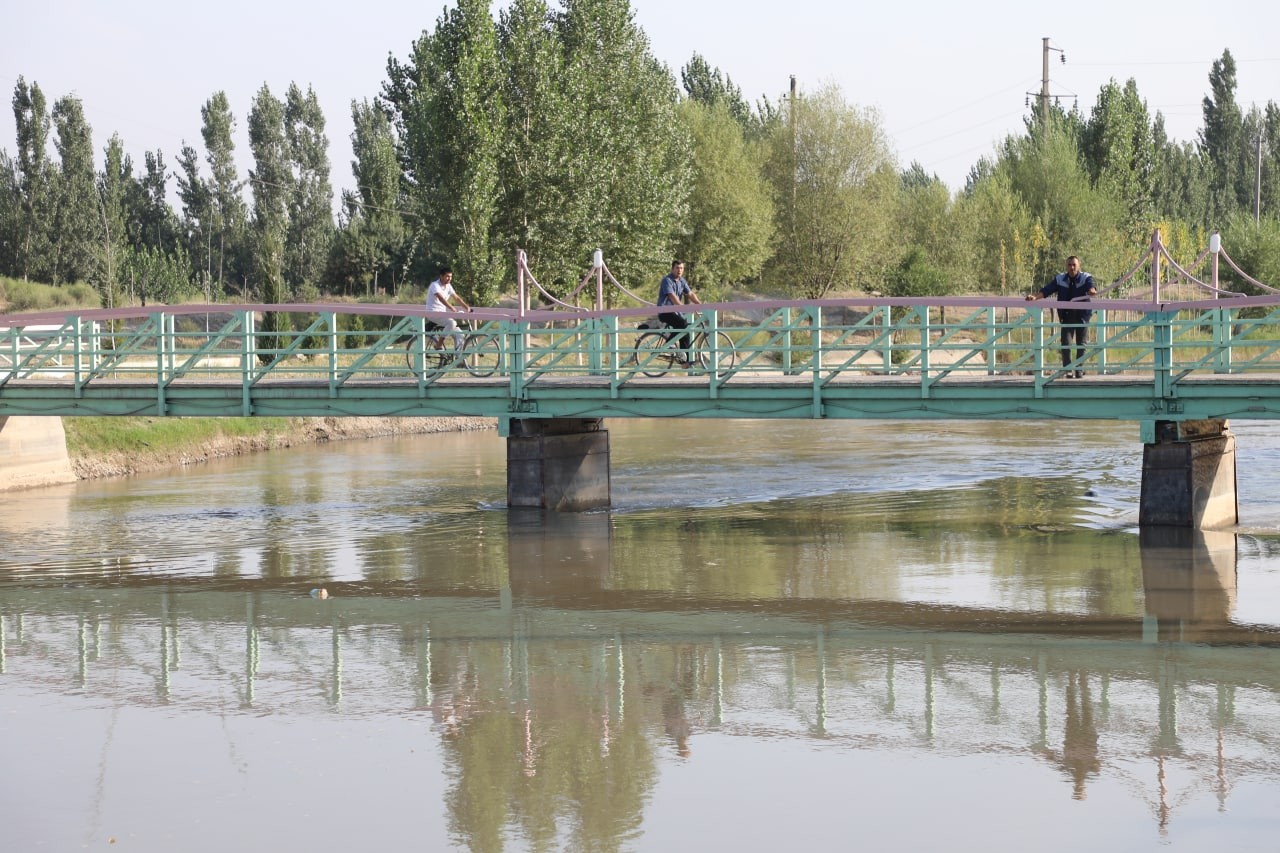 В свою очередь, вода из водохранилища "Бахри Таджик" подается на пахотные поля Согдийской области Таджикистана через насосные станции и канал "Юкори-Дальварзин". Кроме того, спускаемой из данного водохранилища водой орошается Бекабадский район Ташкентской области Узбекистана через каналы "Нижний Дальварзин" и "Бекабад"; Джизакская и Сырдарьинская области орошаются через каналы "Южный Мирзачол" и "Достлик"; пахотные земли на территории районов Еттисой и Махтараль Туркестанской области Казахстана орошаются каналом "Достлик".Помимо этих, вода, сбрасываемая из водохранилища "Чорвок" по каналам "Зах", "Хонум" и "Катта Келес", используется для орошения посевных площадей районов Сарыогоч, Казгурд и Келес Туркестанской области Казахстана и посевных площадей районов Ташкент, Зангиота, Кибрай и Чиназ Ташкентской области.С водохранилища Чордара в Казахстане также есть возможность поставлять воду в Арнасойское водохранилище в Узбекистане. С реки Амударья вода забирается через каскад насосных станций "Аму-Занг" в Сурхандарьинской области, " Магистральный канал Карши" в Кашкадарьинской области и насосную станцию "Машинный канал Аму-Бухара" в Бухарской области. В свою очередь, по Каршинскому магистральному каналу вода подается на территорию Туркменистана. Следует отметить, что шесть насосных станций каскада насосных станций магистрального канала Карши находятся на территории Туркменистана, и узбекские водники пользуются этими насосными станциями, пересекая границу. Туркменистан забирает воду из Амударьи на свою территорию через канал Каракум и другие каналы, а также через небольшие насосные станции.Водохранилище Туямоин, снабжающее водой Хорезмскую область Узбекистана, Республику Каракалпакстан и область Дошховуз Туркменистана, образовано на приграничных территориях двух стран. Вода из Туямоинского водохранилища в Дашховузскую область поступает по магистральным каналам "Туркмендарья" и "Левобережный" и по каналам "Ханяп", "Джумабой Сока", "Киличниязбой" и "Кипчок-Бозсув" через нижнюю часть Туямоинского гидроузла с левого берега Амударьи.Кроме того, с территории Таджикистана берет начало один из основных притоков Сурхандарьи, Каратогдарья, и через несколько каналов, таких как «Жончекка-1», «Жончекка-2», «Хатыб», «Шодмонказак», «Даюб», вода забирается с территории соседнего государства в Сурхандарьинскую область.В последние годы в результате улучшения отношений между двумя странами дополнительная вода поступает из реки Варзоб в Таджикистане в Южно-Сурханское водохранилище через Большой Гиссарский канал.Эти данные подтверждают, что «водная дипломатия» имеет чрезвычайно важное и стратегическое значение в отношениях между странами нашего региона.Признаться честно, в нашей недавней истории, то есть за последние пару десятилетий до 2017 года, регион сталкивался с проблемами совместного использования водных ресурсов. Целесообразная политика Мирзиёева в Узбекистане после его избрания Президентом, дружеские и надежные отношения с руководителями соседних стран создали прочную основу для совместного использования трансграничных водных ресурсов в Центрально-Азиатском регионе.В частности, 15 марта 2018 года Президент Шавкат Мирзиёев на первой Совместной консультативной встрече лидеров стран Центральной Азии в городе Астана отметил, что решение всех жизненно важных вопросов развития Узбекистана, имеющего общую границу со всеми республиками региона, начиная от охраны границы и заканчивая рациональным распределением водных ресурсов, напрямую связано с отношениями с соседними странами.29 ноября 2019 года Президент Шавкат Мирзиёев в своем выступлении на второй консультативной встрече лидеров стран Центральной Азии, состоявшейся в городе Ташкенте, внес предложение о выработке взаимосогласованных подходов к решению проблем водопользования.На конференциях лидеров стран Центральной Азии, а также в ходе визитов Президента Узбекистана в соседние страны на высшем уровне рассматриваются вопросы совместного рационального использования трансграничных водных ресурсов, решаются многолетние нерешенные проблемы.В настоящее время Узбекистан последовательно развивает отношения со странами Центральной Азии по водным вопросам как на многостороннем уровне - в рамках Международного фонда спасения Аральского моря и Межгосударственной координационной водохозяйственной комиссии, так и на двустороннем уровне - в рамках межправительственных рабочих групп по использованию водных ресурсов. В результате взаимного сотрудничества и соглашений, достигнутых в последние годы с Казахстаном, Таджикистаном, Кыргызской Республикой и Туркменистаном, достигнуты успехи в улучшении водообеспеченности бассейнов Сырдарьи и Амударьи.Так в рамках трехстороннего соглашения между Министерством водного хозяйства Узбекистана, Министерством экологии, геологии и природных ресурсов Казахстана и Министерством энергетики и водных ресурсов Таджикистана об использовании водохранилища Бахри Тачик в июне-августе 2022 года, а также в рамках взаимного сотрудничества республики Узбекистан, Казахстан и Кыргызстан подписали соглашение об обмене электроэнергией для выпуска дополнительной воды для орошения земель из водохранилища Тохтагул.При этом Узбекистан проявляет инициативу среди стран Центральной Азии по внедрению водосберегающих технологий и расширению возможностей использования современных технологий в управлении водными ресурсами с целью снижения дефицита воды.В Узбекистане при личной поддержке Президента Ш. Мирзиёева и благодаря субсидиям и льготам, созданным Правительством, система, эффективно функционирующая в предыдущие годы, последовательно продолжает оправдывать надежды на проведение работ по внедрению водосберегающих технологий. На сегодняшний день водосберегающие технологии орошения внедрены на площади 904,4 тыс. га, а их охват достиг 24% орошаемых площадей.И это действительно является правдой, что оборудование и компоненты водосберегающей технологии орошения в основном импортировались из зарубежных стран. По этой причине, также придается большое значение для сокращения импорта и увеличения количества предприятий местного производства с целью удовлетворения внутреннего спроса.Если до 2019 года количество таких местных предприятий было всего 3 в Узбекистане, то сейчас оно достигло 46. За счет локализации производства этими предприятиями себестоимость продукции снижена с 25 млн сумов до 20 млн сумов за гектар, экономятся валютные средства, затраченные на импорт. При этом была создана возможность экспорта в соседние республики.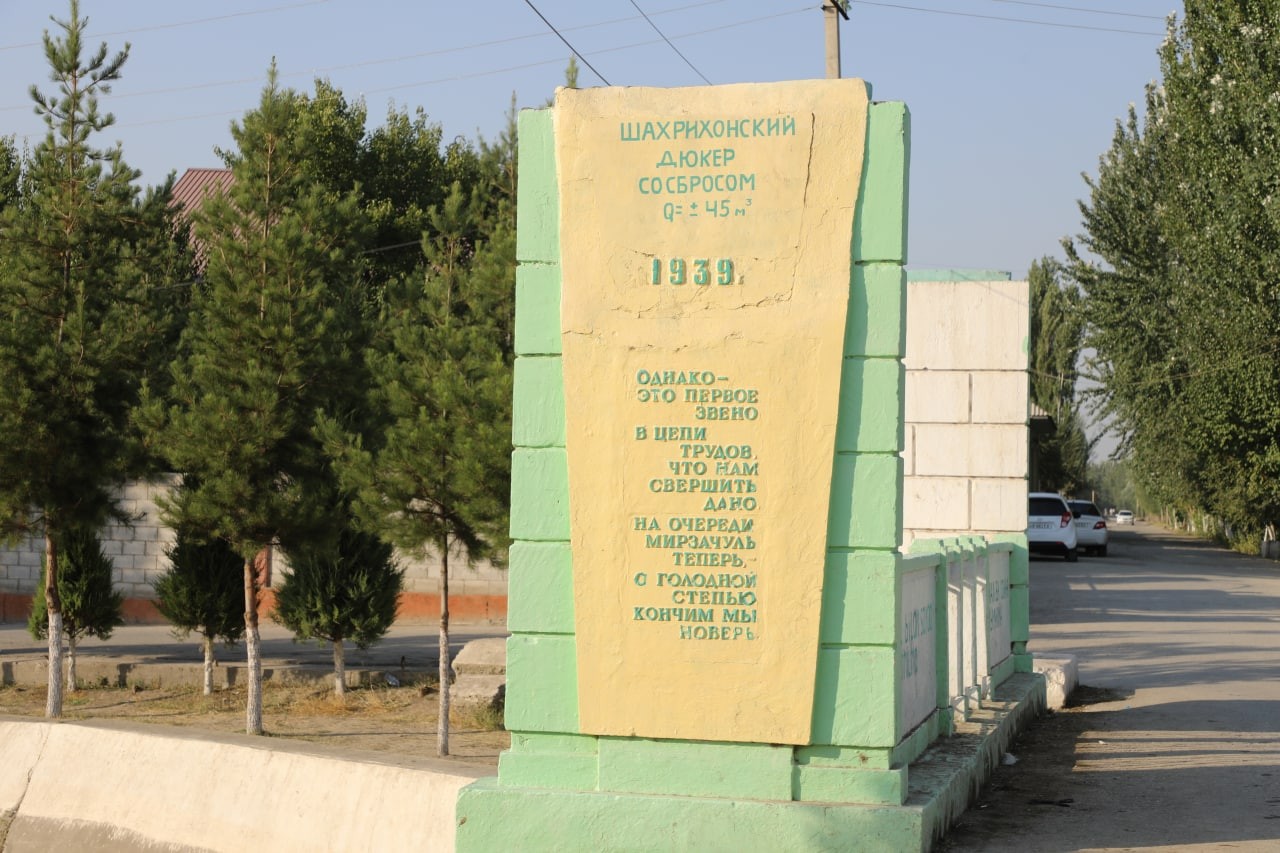 Утверждены Стратегия управления водными ресурсами и развития сектора ирригации в Республике Узбекистан на 2021 — 2023 годы и Концепция водного хозяйства на 2020-2030 годы в целях повышения эффективности использования земельных и водных ресурсов, стабильной водоснабжении населения и всех отраслей экономики Узбекистана, улучшения мелиорации орошаемых земель, широкого внедрения рыночных принципов и механизмов и цифровых технологий в водное хозяйство, обеспечения надежной работы объектов водного хозяйства.На основании данных документов Минводхозом принимаются меры по эффективному управлению водными ресурсами, внедрению водосберегающих и цифровых технологий, ирригационно-мелиоративным работам, лазерной планировке земель, своевременному проведению агротехнических мероприятий.Таким образом, за прошедший период 2022 года было сэкономлено 6,5 млрд м3 воды, в том числе 5,5 млрд м3 в сезон орошения. Именно за счет внедрения водосберегающих технологий и лазерного выравнивания земель было сэкономлено 2,0 млрд м3 воды.Специалисты водного хозяйства в республиках Центральной Азии часто встречаются и регулярно общаются. Среди водников нет нации, часто употребляется фраза «водники — единый народ, единая нация».И вправду, независимо от Республики, в которой они служат, специалистов водного хозяйства объединяют такие благородные дела, как обеспечение водой населения и отраслей экономики, служение благосостоянию страны.Специалисты водного хозяйства Центрально-Азиатского региона преследуя благородную цель совместно трудятся над достижением благородной цели рационального использования трансграничных речных вод, эффективного управления водными ресурсами и сокращения дефицита воды в регионе и добросовестно выполняют свои благородные обязанности.Шухрат Суюнов,начальник Информационной службы Министерства водного хозяйства Республики Узбекистан.